          		    Getting to Know Yourself 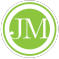 1. What are your top three values you want to meet in the workplace?2.) Have your values ever been compromised? If so, when?                                                              Speak UpWhat does *Assertive Language mean? Expressing your point of view clearly and directly, while respecting others. 3. Use assertive language to express yourself when your boundaries are compromised. Using the situation and outcome from above, what you would say to approach the situation with  confidence?@copyright Jayne Mattson ValueWhat does it look like in behaviors?Work ValueSituation Desired outcome 